АДМИНИСТРАЦИЯ ВАСИЛЬЕВСКОГО СЕЛЬСОВЕТА САРАКТАШСКОГО РАЙОНА ОРЕНБУРГСКОЙ ОБЛАСТИП О С Т А Н О В Л Е Н И Е_______________________________________________________16.02.2024                            с. Васильевка                                        № 16-пО признании утратившим силу постановления администрации муниципального образования Васильевский  сельсоветСаракташского района Оренбургской области от 25.01.2023 г. № 7-п В соответствии с Законом Оренбургской области от 30.03.2023 N 698/275-VII-ОЗ «О внесении изменений в отдельные законодательные акты Оренбургской области»,руководствуясь Уставом муниципального образования Васильевский сельсовет Саракташского района Оренбургской области, Администрация муниципального образования Васильевский сельсовет Саракташского района Оренбургской области постановляет:1. Постановление администрации муниципального образования Васильевский  сельсовет Саракташского района Оренбургской области от 25.01.2023 г. № 7-п «Об утверждении Положения о порядке проведения квалификационного экзамена муниципальными служащими администрации муниципального образования Васильевский  сельсовет Саракташского района Оренбургской области» признать утратившим силу.2. Настоящее постановление вступает в силу после дня его официального опубликования и подлежит размещению на официальном сайте муниципального образования Васильевский сельсовет Саракташского района Оренбургской области.3. Контроль за исполнением настоящего постановления оставляю за собой.Глава муниципального образования	                                     В.Н. ТихоновРазослано:  прокуратуре района,  на сайт, в дело.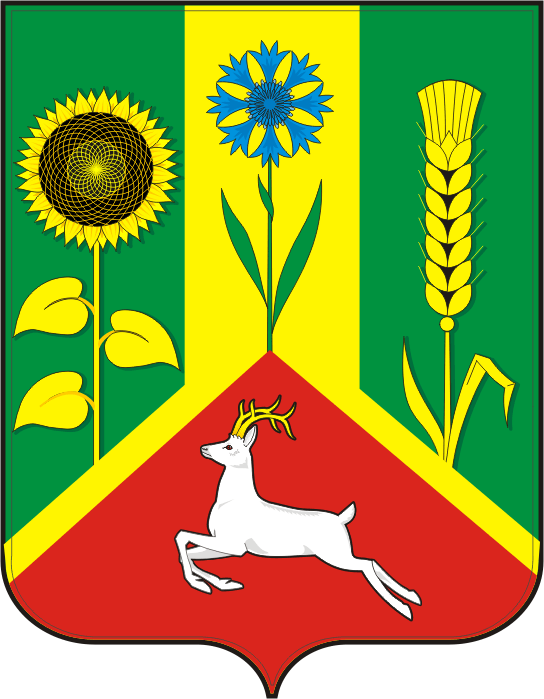 